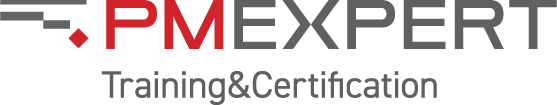 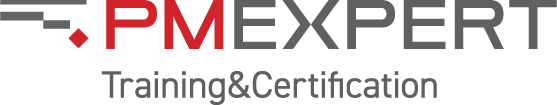 Основы управления проектами. Дистанционный курсКраткое описаниеЧтобы в условиях высокой неопределенности создавать уникальные продукты, услуги и получать результаты в ограниченный срок, уже несколько десятилетий развивается особый подход - управление проектами.Почему управление проектами имеет такой успех и применяется передовыми компаниями? С чего начать внедрение проектного управления в своем бизнесе? Как формируется команда проекта? За что именно отвечает руководитель проекта? Подойдет ли вам гибкое управление проектами? Почему проектное мышление работает и в бизнесе, и в личной жизни?Курс "Основы управления проектами" поможет разобраться в этих вопросах и внедрить проектное мышление и навыки управления проектами в свою жизнь.Результат обученияПосле прохождения курса слушатель сможет:увидеть, какие проекты есть в его жизни и бизнесе;начать получать результаты и ценность быстрее, с оптимальным количеством ресурсов даже в условиях высокого риска и неопределенности;разобраться, подойдет ли ему профессия руководителя проектами;подготовить базу для дальнейшего погружения в тему управления проектами.Обучение сотрудников на курсе позволит компании:заложить основу для внедрения проектного управления в организации;выработать у сотрудников единое понимание о том, что включает управление проектами;сформировать единую терминологию управления проектами и общее информационное поле; создать базу для дальнейшего погружения в тему управления проектами.Для кого этот курсСпециалисты, начинающие или планирующие начать карьеру в проектной деятельности, стремящиеся добавить в перечень своих знаний и навыков управление проектами.Компаний, желающие заложить основу для внедрения проектного управления, сформировать у сотрудников единое понимание проектной деятельности и общую терминологию.Предварительная подготовкаПредварительная подготовка не требуется.Учебные часыПродолжительность курса – 20 часов (60% - теория, 40% - практические задания).Финальное тестирование – 1,5 часа.Формат обученияСамостоятельное изучение на платформе дистанционного обучения iSpring.Курс представлен в виде графической презентации и поясняющих комментариев, дополнен сквозным бизнес-кейсом, видеороликами, практическими упражнениями, а также итоговым тестом по пройденному материалу.  Содержание курса структурировано по нарастанию сложности, начиная от совсем простых понятий до более сложных концепций проектного управления.Для получения сертификата необходимо пройти финальное тестирование из 80 вопросов. Время прохождения теста 90 минут. Проходной балл – 50%. Доступ к материалам курса предоставляется на 30 календарных дней. Продление доступа платное.Разбивка PDU по Треугольнику талантов20 PDUПрограмма курсаWays of WorkingPower SkillsBusiness Acumen1235Раздел 1Управление проектами – почему это надо знать? – 0,5 часаЗачем уметь управлять проектамиУправление проектами – требование рынкаПреимущества умения управлять проектамиРаздел 2Что такое проект? – 1,5 часаИстория развития управления проектамиОтличия проектной деятельности от операционнойПроектный треугольникУспех проектаЗакон ЛерманаКритерии успешности проектаРаздел 3Цели, задачи и результаты проекта – 1,5 часЦели и задачи проектаПостановка целиДостижение целиРезультаты проектаРаздел 4Управление проектами – 1,5 часОрганизационные структуры предприятийЭтапы проектаЖизненный цикл проектаДокументы проектаРаздел 5Заинтересованные стороны проекта – 1,5 часаУчастники проектаРоли в проектеЗаказчик и куратор проектаКоманда проектаКоманда управления проектомРаздел 6Руководитель проекта – 1,5 часРуководитель проекта и его основные функцииЧто должен уметь руководитель проекта?Треугольник талантов PMISoft skills руководителя проектовРаздел 7Старт проекта – 2 часаИнициация (запуск) проектаРазработка устава проектаЧто значит окружение проекта?Идентификация и анализ заинтересованных сторон проектаДокументы и результаты по управлению проектом на этапе запускаРаздел 8Планирование проекта – 4 часаПлан управления проектомСбор требованийОпределение содержания проектаИерархическая структура работа (ИСР)Планирование ресурсов проектаКалендарное планирование и план график проектаПланирование рисков проектаОценка стоимости и определение бюджета проектаРаздел 9Исполнение проекта – 2 часаДействия команды на этапе исполнения проектаНабор команды проектаОт проектной группы к команде проектаМотивация команды проектаДвухфакторная мотивация Фредерика ГерцбергаМониторинг и контроль работ проектаДокументы и результаты по управлению проектом на этапе исполненияРаздел 10Завершение проекта – 2 часаЗавершение проектаИзвлеченные урокиПрезентация Пита ЧеслокаДокументы и результаты по управлению проектом на этапе закрытияРаздел 11Основы гибкого управления проектами – 2 часаЧто такое гибкий проект?Манифест Agile: ценности и 12 принциповСтиль мышления AgileЖизненный цикл гибкого проектаMVP (Minimum Viable Product)Команда в гибком проектеSCRUM: история, определение, применения, теория. СодержаниеОбщепринятые Agile-практики и инструментыПрименение SCRUM в больших проектахГибридные жизненные циклыИтого                                                       20 часовИтого                                                       20 часовФинальный тест – 1,5 часаФинальный тест – 1,5 часа